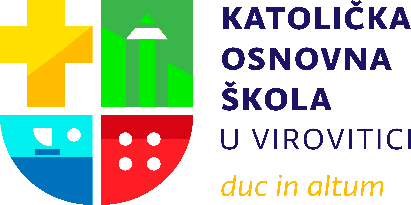 Trg Ljudevita Patačića 333000 ViroviticaTel.: 033/ 554-225 (ravnatelj), 554-145 (pedagog),        554-223 (tajništvo),554-227 (računovodstvo),         554-221 (zbornica)E-mail: ured@os-katolicka-vt.skole.hrwww.os-katolicka-vt.skole.hrKLASA: 007-01/24-02/4URBROJ: 2189-87-2U Virovitici, 29. travnja 2024. godine                                                                             ZAPISNIK         sa 7. elektroničke sjednice Školskog odbora održane dana 29. travnja 2024. godine Sjednica je održana prema člancima 15.a-15.d Poslovnika  o radu školskog odbora i drugih kolegijalnih tijela  (KLASA: 003-05/20-01/04, URBROJ: 2189-87-08-20-01) s e-mail adrese predsjednice Školskog odbora.Poziv za sjednicu, zajedno s pripadajućom dokumentacijom, upućen je članovima Školskog odbora dana 25. travnja 2024. godine,  dodatno pojašnjenje ravnatelja škole vezano uz toč. 2. I toč.3. poziva , dana 29. travnja 2024. godine, putem e-maila.  Članovima Školskog odbora ostavljen je rok za očitovanje o niže navedenim točkama dnevnog reda u razdoblju od 18,00-21,00 sat dana 29. travnja 2024. godine.Očitovali su se sljedeći članovi Školskog odbora: I.Ž., Z.K., M.V., V.M., Z.S.                        Predložen je sljedeći:                                                                           DNEVNI REDUsvajanje zapisnika sa 6. sjednice Školskog odbora održane dana 26. ožujka 2024. godineSuglasnost za zasnivanje radnog odnosa s učiteljem/icom fizike na neodređeno, nepuno radno vrijeme (4 nastavna sata tjedno), 1 izvršitelj/icaSuglasnost za zasnivanje radnog odnosa s učiteljem/icom kemije na neodređeno, nepuno radno vrijeme (4 nastavna sata tjedno), 1 izvršitelj/icaDnevni red je jednoglasno usvojen.Ad.1.  Zapisnik sa 6. sjednice Školskog odbora je jednoglasno usvojen. Primjedbi nije bilo.Ad.2.Natječaji o kojima se odlučuje na ovoj sjednici bili su objavljeni od 09. do 17. travnja 2024. godine. Zbog održavanja parlamentarnih izbora na dan 17. travnja 2024. godine, zaprimanje prijava kandidata bilo je produženo za još jedan dan. Na natječaj za obavljanje poslova učitelja/ice fizike prijavio se samo jedan kandidat:F.G., koji ispunjava natječajne uvjete te je zbog prijave samo jednog kandidata na taj natječaj ravnatelj škole donio odluku neprovođenju postupka procjene i vrednovanja (testiranja i razgovora) sukladno čl. 12., st.4. Pravilnika o načinu i postupku zapošljavanja. Ravnatelj traži prethodnu suglasnost za zasnivanje radnog odnosa s naprijed navedenim kandidatom. Prijedlog ravnatelja je dan na usvajanje te Školski odbor jednoglasno daje suglasnost za zasnivanjem radnog odnosa s F.G., sveučilišnim magistrom edukacije fizike i kemije s kojim će se sklopiti ugovor o radu na neodređeno, nepuno radno vrijeme (4 nastavna sata tjedno) radi obavljanja poslova učitelja fizike.Ad.3.Na natječaj za obavljanje poslova učitelja/ice kemije prijavila su se dva kandidata: F.G. i L.J. koji ispunjavaju natječajne uvjete. Oba kandidata pozvana su da pristupe testiranju. Kako je testiranju pristuipo samo jedan kandidat, F.G.,  ravnatelj škole donio je odluku o neprovođenju postupka procjene i vrednovanja (testiranja i razgovora) sukladno čl. 12., st.4. Pravilnika o načinu i postupku zapošljavanja. Ravnatelj traži prethodnu suglasnost za zasnivanje radnog odnosa s naprijed navedenim kandidatom. Prijedlog ravnatelja je dan na usvajanje te Školski odbor jednoglasno daje suglasnost za zasnivanjem radnog odnosa s F.G, sveučilišnim magistrom edukacije fizike i kemije s kojim će se sklopiti ugovor o radu na neodređeno, nepuno radno vrijeme (4 nastavna sata tjedno) radi obavljanja poslova učitelja kemije.U prilogu zapisnika su ispisi poruka elektroničke pošte članova Školskog odbora te ispis ravnateljeva očitovanja vezano uz toč.2. i toč.3. ovog zapisnika.             Zapisničarka:                                                                         Predsjednica Školskog odbora:   A.G.S., dipl. iur.                                                                                 V.M., dipl. učiteljica